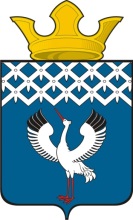 Российская ФедерацияСвердловская областьДумамуниципального образованияБайкаловского сельского поселения17-е заседание 3-го созываРЕШЕНИЕ30.12.2014 г.  № 87с. БайкаловоОб утверждении Положения о представлении выборными должностными лицами муниципального образования Байкаловского сельского поселения сведений о своих доходах, о расходах, об имуществе и обязательствах имущественного характера, а также сведений о доходах, о расходах, об имуществе и обязательствах имущественного характера своих супруги (супруга) и несовершеннолетних детейРуководствуясь Федеральным законом от 25 декабря 2008 года N 273-ФЗ "О противодействии коррупции", Федеральным законом от 3 декабря 2012 года N 230-ФЗ "О контроле за соответствием расходов лиц, замещающих государственные должности, и иных лиц их доходам", Указом Президента Российской Федерации от 18 мая 2009 года N 559 "О представлении гражданами, претендующими на замещение должностей федеральной государственной службы, и федеральными государственными служащими сведений о доходах, об имуществе и обязательствах имущественного характера", Указом Президента от 02.04.2013 N 310 "О мерах по реализации отдельных положений Федерального закона "О контроле за соответствием расходов лиц, замещающих государственные должности, и иных лиц их доходам", Указом Губернатора Свердловской области от 17.06.2013 N 313-УГ "О порядке представления сведений о расходах лицами, замещающими государственные должности Свердловской области, и государственными гражданскими служащими Свердловской области", Уставом Байкаловского сельского поселения, Дума муниципального образования Байкаловского сельского поселенияРЕШИЛА:1.Утвердить Положение о представлении выборными должностными лицами сведений о доходах, расходах, об имуществе и обязательствах имущественного характера, а также порядок проведения проверки указанных сведений (прилагается).2.Настоящее Решение опубликовать в «Муниципальном вестнике» - приложении к газете «Районные будни» и обнародовать путем размещения его полного текста на официальном сайте Байкаловского сельского поселения: www.bsposelenie.ru.      3.Настоящее решение вступает в силу с момента опубликования.4.Контроль над исполнением настоящего решения возложить на комиссию Думы по соблюдению законности и вопросам местного самоуправления (Чернаков В.В.) Глава муниципального образованияБайкаловского сельского поселения                      ___________Л.Ю. Пелевина30 декабря  2014 г.Председатель Думы МОБайкаловского сельского поселения                      ___________С.В. Кузеванова30 декабря  2014 г.Приложение кРешению Думы муниципального образования Байкаловского сельского поселения от 30.12.2014 г.№87Положение о представлении выборными должностными лицами  муниципального образования Байкаловского сельского поселения сведений о доходах, расходах, об имуществе и обязательствах имущественного характера, а также порядок проведения проверки указанных сведений1. Настоящее Положение определяет порядок представления выборными должностными лицами муниципального образования Байкаловского сельского поселения, осуществляющими свои полномочия на постоянной основе (далее - выборное должностное лицо), сведений о полученных ими доходах, о расходах и принадлежащем им на праве собственности имуществе, обязательствах имущественного характера (далее - сведения о доходах, о расходах, об имуществе и обязательствах имущественного характера), сведений о доходах, о расходах, об имуществе и обязательствах имущественного характера своих супруги (супруга) и несовершеннолетних детей.2. Выборные должностные лица ежегодно обязаны представлять сведения о своих доходах, расходах, об имуществе и обязательствах имущественного характера, а также сведения о доходах, расходах, об имуществе и обязательствах имущественного характера своих супруги (супруга) и несовершеннолетних детей.3. Выборные должностные лица обязаны представлять сведения о своих доходах, расходах, а также о доходах, расходах своих супруги (супруга) и несовершеннолетних детей в порядке, установленном для представления сведений о доходах, расходах, об имуществе и обязательствах имущественного характера лицами, замещающими государственные должности Свердловской области, по утвержденным для них формам.Лица, указанные в абзаце первом настоящего пункта, обязаны представлять сведения о своих расходах, а также о расходах своих супруги (супруга) и несовершеннолетних детей по каждой сделке по приобретению земельного участка, другого объекта недвижимости, транспортного средства, ценных бумаг, акций (долей участия, паев в установленных (складских) капиталах организаций), если сумма сделки превышает общий доход данного лица и его супруги (супруга) за три последних года, предшествующих совершению сделки, и об источниках получения средств, за счет которых совершена сделка.4. Сведения о доходах, о расходах, об имуществе и обязательствах имущественного характера, представляемые выборными должностными лицами в соответствии с настоящим Положением, являются сведениями конфиденциального характера.5. Сведения о доходах, расходах, об имуществе и обязательствах имущественного характера, представляемые лицами, указанными в пункте 2 настоящего Положения, размещаются в информационно-телекоммуникационной сети Интернет на официальном сайте администрации муниципального образования Байкаловского сельского поселения или предоставляются для опубликования средствам массовой информации в порядке, определяемом нормативными правовыми актами Российской Федерации.6. Сведения об источниках получения средств, за счет которых совершена сделка по приобретению земельного участка, другого объекта недвижимости, транспортного средства, ценных бумаг, акций (долей участия, паев в установленных (складских) капиталах организаций), если сумма сделки превышает общий доход лица, указанного в пункте 3 настоящего Положения, и его супруги (супруга) за три последних года, предшествующих совершению сделки, представленные в соответствии с Федеральным законом "О контроле за соответствием расходов лиц, замещающих государственные должности, и иных лиц их доходам", размещаются в информационно-телекоммуникационной сети Интернет на официальном сайте администрации муниципального образования Байкаловского сельского поселения и предоставляются для опубликования средствам массовой информации в порядке, определяемом нормативными правовыми актами Президента Российской Федерации, иными нормативными правовыми актами Российской Федерации, с соблюдением установленных законодательством Российской Федерации требований о защите персональных данных.7. Выборные должностные лица ежегодно не позднее 30 апреля года, следующего за отчетным представляют:а) сведения о своих доходах, полученных за отчетный период (с 01 января по 31 декабря) от всех источников (включая денежное содержание, пенсии, пособия, иные выплаты), а также сведения об имуществе, принадлежащем ему на праве собственности, и о своих обязательствах имущественного характера по состоянию на конец отчетного периода;б) сведения о доходах своих супруги (супруга) и несовершеннолетних детей, полученных за отчетный период (с 01 января по 31 декабря) от всех источников (включая заработную плату, пенсии, пособия, иные выплаты), а также сведения об имуществе, принадлежащем им на праве собственности, и об их обязательствах имущественного характера по состоянию на конец отчетного периода.в) сведения о своих расходах по каждой сделке по приобретению земельного участка, другого объекта недвижимости, транспортного средства, ценных бумаг, акций (долей участия, паев в уставных (складочных) капиталах организаций) и об источниках получения средств, за счет которых совершена указанная сделка;г) сведения о расходах своих супруги (супруга) и несовершеннолетних детей по каждой сделке по приобретению земельного участка, другого объекта недвижимости, транспортного средства, ценных бумаг, акций (долей участия, паев в уставных (складочных) капиталах организаций) и об источниках получения средств, за счет которых совершена указанная сделка.8. Сведения о доходах, о расходах, об имуществе и обязательствах имущественного характера представляются в Думу муниципального образования Байкаловского сельского поселения.9. В случае если выборное должностное лицо обнаружило, что в представленных ими в Думу муниципального образования Байкаловского сельского поселения сведениях о доходах, об имуществе и обязательствах имущественного характера не отражены или не полностью отражены какие-либо сведения либо имеются ошибки, они вправе представить уточненные сведения в порядке, установленном настоящим Положением.Выборные должностные лица вправе представить уточненные сведения в течение одного месяца после окончания срока, указанного в пункте 7 настоящего Положения.10. Проверка достоверности и полноты сведений о доходах, об имуществе и обязательствах имущественного характера, представляемых выборными должностными лицами, осуществляется в соответствии с нормативными правовыми актами Российской Федерации, соблюдения муниципальными служащими ограничений и запретов, требований о предотвращении или об урегулировании конфликта интересов, исполнения ими обязанностей, установленных Федеральным законом от 25 декабря 2008 года N 273-ФЗ "О противодействии коррупции" и другими нормативными правовыми актами Российской Федерации, осуществляется в порядке, определяемом нормативными правовыми актами Свердловской области.11. Контроль за соответствием расходов выборных должностных лиц муниципального образования Байкаловского сельского поселения, их супруги (супруга) и несовершеннолетних детей их доходам осуществляется в порядке, предусмотренном Федеральным законом от 25 декабря 2008 года N 273-ФЗ "О противодействии коррупции" и Федеральным законом "О контроле за соответствием расходов лиц, замещающих государственные должности, и иных лиц их доходам", нормативными правовыми актами Президента Российской Федерации, законами и иными нормативными правовыми актами Свердловской области, муниципальными правовыми актами муниципального образования Байкаловского сельского поселения.12. Не допускается использование представленных выборными должностными лицами сведений о доходах, о расходах, об имуществе и обязательствах имущественного характера для установления или определения их платежеспособности или платежеспособности их супруги (супруга) и несовершеннолетних детей, для сбора в прямой или косвенной форме пожертвований (взносов) в фонды общественных или религиозных объединений, иных организаций, а также в пользу физических лиц.13. Сведения о доходах, о расходах, об имуществе и обязательствах имущественного характера, представляемые выборными должностными лицами ежегодно, и информация о результатах проверки достоверности и полноты этих сведений приобщаются к личному делу выборного должностного лица.14. Лица, виновные в разглашении сведений о доходах, о расходах, об имуществе и обязательствах имущественного характера выборного должностного лица, его супруги (супруга) и несовершеннолетних детей или в использовании этих сведений в целях, не предусмотренных законодательством Российской Федерации, несут ответственность в соответствии с законодательством Российской Федерации.